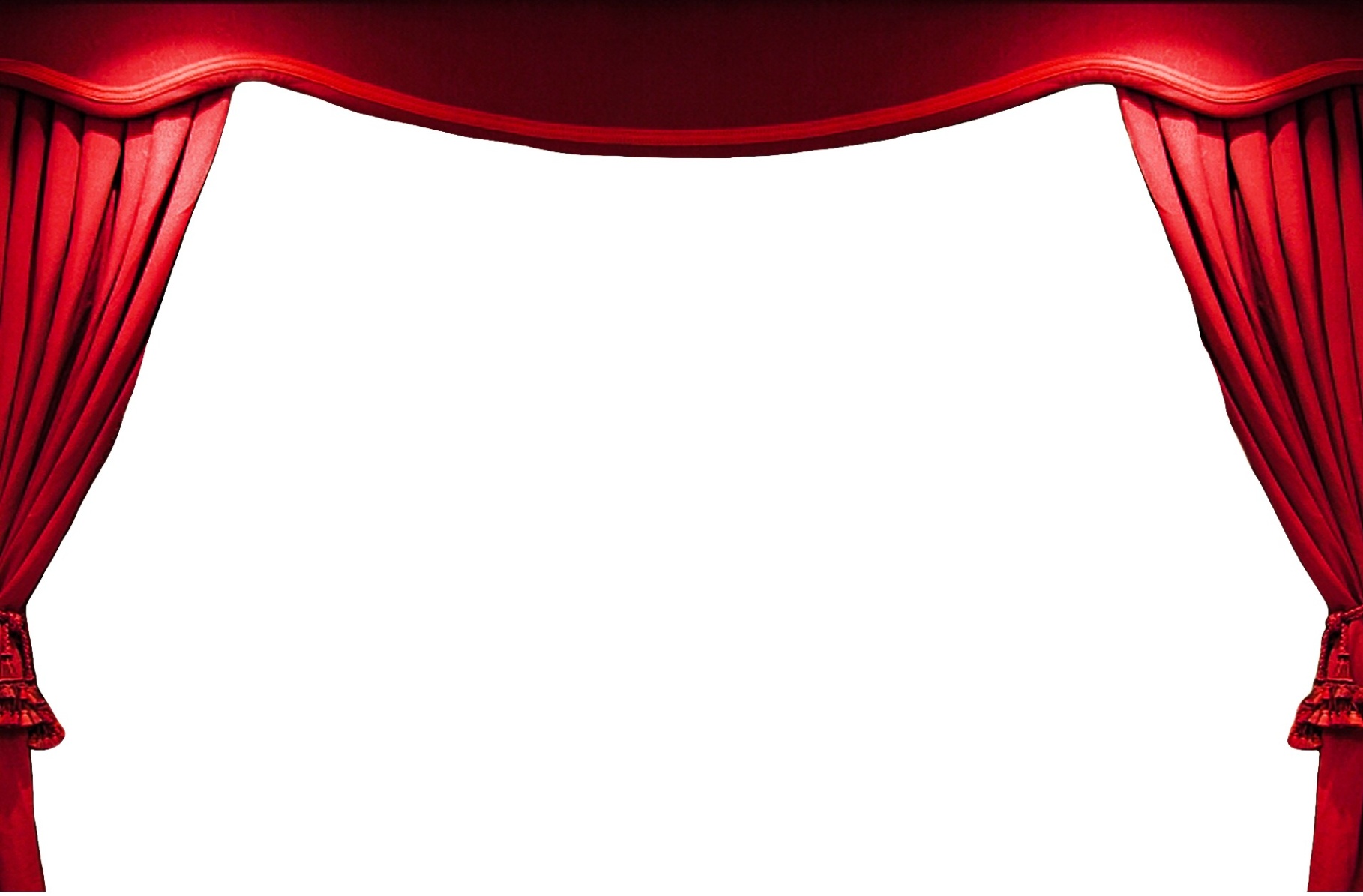 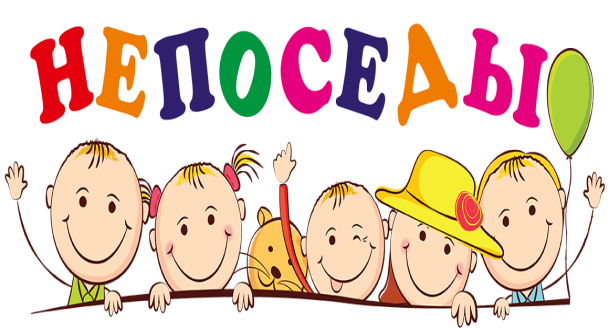 педагогиСалыхова Ирина АлександровнаКувшинова Елена Евгеньевна